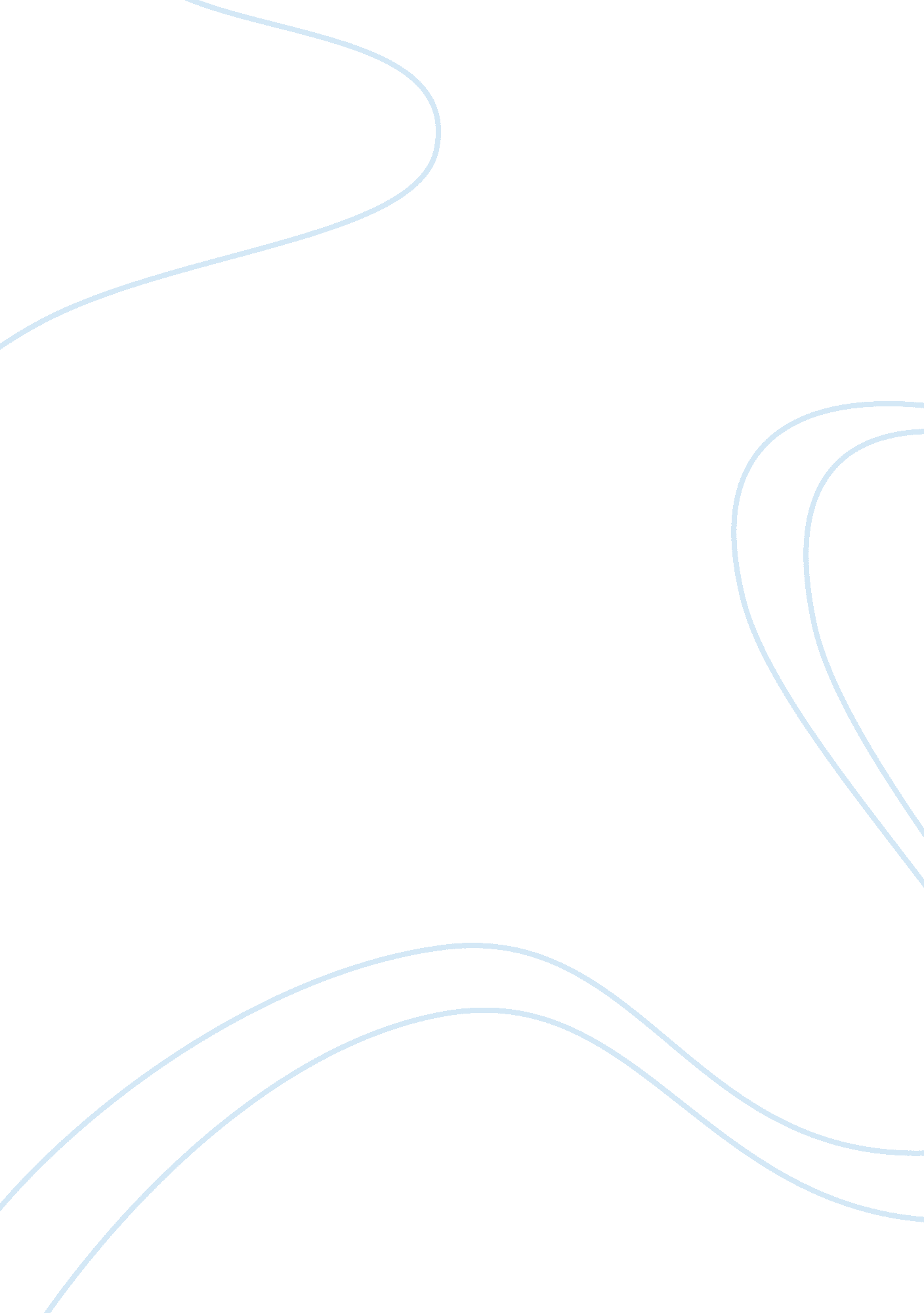 The stranger things tv show review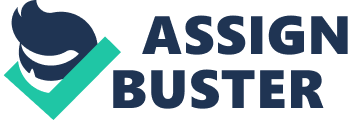 Stranger TV show is all about that a love letter to the 80’s classics that captivated a generation, Stranger Things is set in 1983 Indiana, where a young boy vanishes into thin air. As friends, family and local police search for answers, they are drawn into an extraordinary mystery involving top-secret government experiments, terrifying, supernatural forces and one very strange little girl. Season one chapter one “ All about the vanishing of will byers” is all about in his way home from a friend’s house, young will sees something terrifying. Nearby, a sinister secret lurks in the depths of a government lab. In chapter two all about Lucas, Mike, and Dustin try to talk to the girl they found in the woods. Hopper questions an anxious Joyce about an unsettling phone call. Chapter three is all about an increasingly concerned Nancy looks for Barb and finds out what Jonathan’s been up to. Joyce is convinced will is trying to talk to her. Chapter four all about Refusing to believe will is dead; Joyce tries to connect with her son. The boys give eleven a makeover. Nancy and Jonathan form an unlikely alliance. Chapter five all about Hopper breaks into the lab while Nancy and Jonathan confront the force that took will. The boys ask Mr. Clarke how to travel to another dimension. Chapter six all about a frantic Jonathan looks for Nancy in the darkness, but Steve’s looking for her, too. Hopper and Joyce uncover the truth about the lab’s experiments. Chapter seven all about eleven struggles to reach will, while Lucas warns that “ the bad men are coming.” Nancy and Jonathan show the police what Jonathan caught in camera. Chapter eight all about Dr. Brenner holds Hopper and Joyce for questioning while the boys wait with elven in the gym. Back at wills, Nancy and Jonathan prepare for battle. The season 1 was ended in episode one to eight. The Stranger Things is an American science fiction-horror web television series. Composers of stranger things are Karl Gajdusek, Cindy Holland, Brian Wright, Matt Thunell, Shawn Levy, Dan Cohen, The Duffer Bothers, Iain Paterson, and Shannon Tsang. The distributor of stranger things is Netflix. In first season focuses on the investigation into the disappearance of a young boy amid events occurring around the town, and second season focuses on deals with attempts of the characters to return to normal consequences that linger from the first season. 